Szanowni Państwokierowani potrzebą szerzenia wiedzy medycznej zgodnej z zasadami EBMi rzetelnym monitorowaniem aktualnej sytuacji służby zdrowia, zwracamy się do Państwa z krótkim omówieniem kontrowersyjnego tematu, który w ostatnich dniach rozpoczął dyskusję nie tylko wśród specjalistów, ale także wśród wielu pacjentów. Do mediów dotarła informacja o rzekomym wzroście ryzyka zachorowania na COVID-19 i zagrożeniu ciężkim przebiegiem choroby, spowodowanym przyjmowaniem leków obniżających ciśnienie z grupy antagonistów układu renina-angiotensyna-aldosteron.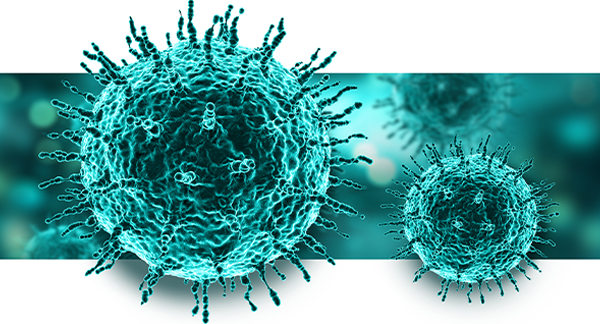 Powyższa wiadomość została opublikowana 11.03.2020 r. w The Lancet Respiratory Medicine. Jest wnioskiem wyciągniętym na podstawie badań nad wirusem SARS-CoV-2 – pokazują one, że koronawirus łączy się z komórkami docelowymi poprzez ACE2 (enzym 2 konwertujący angiotensynę), który ulega ekspresji na komórkach nabłonkowych płuc, jelit, nerek i naczyń krwionośnych. Ekspresja ACE2 jest nasilona u pacjentów przyjmujących leki z grupy antagonistów układu renina-angiotensyna-aldosteron (w tym ACEI oraz ARBs)1.Stanowisko największych europejskich i amerykańskich towarzystw kardiologicznych, w tym American Heart Association, Heart Failure Society of America, American College of Cardiology oraz European Society of Cardiology, jest w tej sprawie jednoznaczne:„U pacjentów obciążonych nadciśnieniem tętniczym, niewydolnością serca lub chorobą niedokrwienną serca, którzy otrzymują z tego powodu przewlekłą terapię lekamiz grupy inhibitorów konwertazy angiotensyny (ACEI) lub antagonistów receptora angiotensyny II (sartanów) i którzy mieli kontakt z patogenem wywołującym COVID-19, nie jest wskazane rutynowe przerywanie dotychczasowego leczenia. Wszystkie decyzje o modyfikacji terapii obniżającej ciśnienie tętnicze powinny być podejmowane na podstawie indywidualnego przypadku, po przeanalizowaniu historii medycznej i stanu klinicznego pacjenta. Na obecną chwilę nie są dostępne wiarygodne dane kliniczne potwierdzające tezę wysuniętą w artykule opublikowanym w The Lancet Respiratory Medicine2,3.”Jak pokazują statystyki, w tym dane WHO, najbardziej narażoną grupą na ciężką postać choroby COVID-19 (i jej powikłania), są pacjenci w wieku podeszłym,obciążeni licznymi chorobami przewlekłymi4. Skuteczna kontrola schorzeń współistniejących, w tym chorób sercowo-naczyniowych (takich jak nadciśnienie tętnicze), pozwoli z jednej strony zmniejszyć ryzyko zakażenia koronawirusem wywołującym COVID-19, a z drugiej obniżyć niebezpieczeństwo ciężkiego przebiegu COVID-19 u pacjentów starszych – już zarażonych. Podsumowując stanowisko AHA/HFSA/ACC/ESC2,3: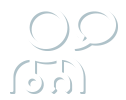 Pacjenci przyjmujący leki z grupy antagonistów układu RAA nie powinni samodzielnie modyfikować terapii bez konsultacji z lekarzem.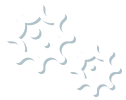 Wymagana jest pełna ocena kliniczna każdego pacjenta zarażonego wirusem SARS-CoV-2, przed podjęciem decyzji o modyfikacji dotychczasowego leczenia przewlekłego.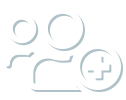 Decyzja o zmianie dotychczasowego leczenia chorób sercowo-naczyniowych powinna być podjęta na podstawie EBMi skonsultowana z innymi specjalistami. Wraz z ogłoszeniem powyższego stanowiska, prezydenci wspomnianychtowarzystw naukowych wystosowali także apel do profesjonalistów medycznych na całym świecie.Wzywają oni do priorytetowego kontynuowania badań naukowych, które pomogą w opracowaniu aktualnych standardów dotyczących najwyższej jakości opiekimedycznej nad pacjentami obciążonymi kardiologicznie, którzy mieli kontakt z koronawirusem wywołującym COVID-192. W dobie gorączki medialnej, zachęcamy Państwa do korzystania z rzetelnych źródeł najnowszych doniesień medycznych i – w przypadku wątpliwości – posiłkowania się oficjalnymi wytycznymi, na bieżąco uaktualnianymi przez środowiska eksperckie towarzystw naukowych.Wspieramy Państwa w tym trudnym czasie i zrobimy co w naszej mocy, żeby dostarczać aktualnych informacji medycznych najwyższej jakości. Dziękujemy za Państwa codzienne poświęcenie.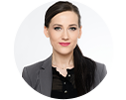 Z poważaniem, Marlena DeniszczukJunior Country Portfolio LeadReferencje: 1. Fang L, Karakiulakis G, & Roth M, Are patients with hypertension and diabetes mellitus at increased risk for COVID-19 infection? The Lancet Respiratory Medicine (2020).2. “HFSA/ACC/AHA Statement Addresses Concerns Re: Using RAAS Antagonists in COVID-19”, z dnia 17.03.2020 r.– https://www.acc.org/latest-in-cardiology/articles/2020/03/17/08/59/hfsa-acc-aha-statement-addresses-concerns-re-using-raas-antagonists-in-covid-19 (Ostatnie wejście: 19.03.2020 r.).3. Position Statement of the ESC Council on Hypertension on ACE-Inhibitors and Angiotensin Receptor Blockers, z dnia 13.03.2020 r.–https://www.escardio.org/Councils/Council-on-Hypertension-(CHT)/News/position-statement-of-the-esc-council-on-hypertension-on-ace-inhibitors-and-ang (Ostatnie wejście: 19.03.2020 r.).4. https://www.who.int/news-room/q-a-detail/q-a-coronaviruses (Ostatnie wejście: 19.03.2020 r.). 5. https://www.jwatch.org/fw116456/2020/03/17/heart-groups-patients-with-covid-19-should-continue-ace (Ostatnie wejście: 20.03.2020 r.).Najnowsze, rzetelne statystyki dotyczące sytuacji epidemiologicznej, związanej z pandemią COVID-19, znajdziecie Państwo m.in. na poniższych stronach: 1. Dane CDC:https://www.cdc.gov/coronavirus/2019-ncov/index.html?CDC_AA_refVal=https%3A%2F%2Fwww.cdc.gov%2Fcoronavirus%2Findex.html (Ostatnie wejście: 19.03.2020 r.).2. Dane WHO: https://www.who.int/health-topics/coronavirus (Ostatnie wejście: 19.03.2020 r.). 3. Dane Johns Hopkins University: https://coronavirus.jhu.edu/map.html (Ostatnie wejście: 19.03.2020 r.). 